Por todos los grupos de WhatsApp de nuestros compañeros está rulando esta información.... ¿Nos ayudarán a encontrala?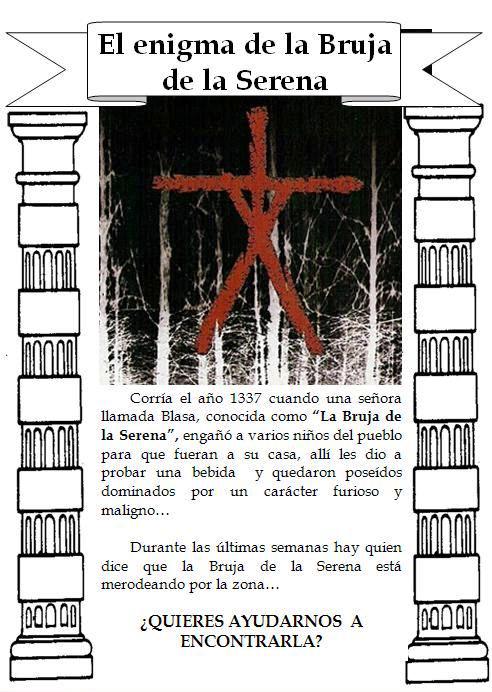 